ПРАВИТЕЛЬСТВО ТЮМЕНСКОЙ ОБЛАСТИПОСТАНОВЛЕНИЕот 4 октября 2019 г. N 356-пОБ УТВЕРЖДЕНИИ ПОРЯДКА ВЗАИМОДЕЙСТВИЯ ДЕПАРТАМЕНТАЗДРАВООХРАНЕНИЯ ТЮМЕНСКОЙ ОБЛАСТИ И МЕДИЦИНСКИХ ОРГАНИЗАЦИЙ,ПОДВЕДОМСТВЕННЫХ ДЕПАРТАМЕНТУ ЗДРАВООХРАНЕНИЯ ТЮМЕНСКОЙОБЛАСТИ, С ОРГАНИЗАТОРАМИ ДОБРОВОЛЬЧЕСКОЙ (ВОЛОНТЕРСКОЙ)ДЕЯТЕЛЬНОСТИ, ДОБРОВОЛЬЧЕСКИМИ (ВОЛОНТЕРСКИМИ) ОРГАНИЗАЦИЯМИПРИ СОДЕЙСТВИИ В ОКАЗАНИИ МЕДИЦИНСКОЙ ПОМОЩИ В ОРГАНИЗАЦИЯХ,ОКАЗЫВАЮЩИХ МЕДИЦИНСКУЮ ПОМОЩЬВ соответствии с пунктом 4 части 3 статьи 17.3 Федерального закона от 11.08.1995 N 135-ФЗ "О благотворительной деятельности и добровольчестве (волонтерстве)":1. Утвердить порядок взаимодействия Департамента здравоохранения Тюменской области и медицинских организаций, подведомственных Департаменту здравоохранения Тюменской области, с организаторами добровольческой (волонтерской) деятельности, добровольческими (волонтерскими) организациями при содействии в оказании медицинской помощи в организациях, оказывающих медицинскую помощь.2. Контроль за исполнением настоящего постановления возложить на Вице-Губернатора Тюменской области.(в ред. постановления Правительства Тюменской области от 16.01.2023 N 6-п)Губернатор областиА.В.МООРПриложениек постановлению ПравительстваТюменской областиот 4 октября 2019 г. N 356-пПОРЯДОКВЗАИМОДЕЙСТВИЯ ДЕПАРТАМЕНТА ЗДРАВООХРАНЕНИЯ ТЮМЕНСКОЙОБЛАСТИ И МЕДИЦИНСКИХ ОРГАНИЗАЦИЙ, ПОДВЕДОМСТВЕННЫХДЕПАРТАМЕНТУ ЗДРАВООХРАНЕНИЯ ТЮМЕНСКОЙ ОБЛАСТИ,С ОРГАНИЗАТОРАМИ ДОБРОВОЛЬЧЕСКОЙ (ВОЛОНТЕРСКОЙ)ДЕЯТЕЛЬНОСТИ, ДОБРОВОЛЬЧЕСКИМИ (ВОЛОНТЕРСКИМИ) ОРГАНИЗАЦИЯМИПРИ СОДЕЙСТВИИ В ОКАЗАНИИ МЕДИЦИНСКОЙ ПОМОЩИ В ОРГАНИЗАЦИЯХ,ОКАЗЫВАЮЩИХ МЕДИЦИНСКУЮ ПОМОЩЬI. Общие положения1.1. Настоящий Порядок определяет взаимодействие Департамента здравоохранения Тюменской области и медицинских организаций, подведомственных Департаменту здравоохранения Тюменской области (далее - подведомственные учреждения), с организаторами добровольческой (волонтерской) деятельности, добровольческими (волонтерскими) организациями (далее по тексту - Порядок, Департамент, медицинские организации, организатор, организация).1.2. Целью взаимодействия является добровольное осуществление организаторами, организациями деятельности по выполнению работ и (или) оказанию услуг в форме безвозмездного участия в содействии в оказании медицинской помощи в организациях, оказывающих медицинскую помощь (далее - добровольческая деятельность).II. Условия и порядок осуществления добровольческой(волонтерской) деятельности2.1. Организатор, организация в целях осуществления взаимодействия направляют в Департамент или подведомственное учреждение почтовым отправлением с описью вложения или в форме электронного документа через информационно-телекоммуникационную сеть "Интернет" предложение о намерении взаимодействовать в части организации добровольческой деятельности (далее - предложение), которое должно содержать следующую информацию:а) фамилия, имя, отчество (при наличии), если организатором добровольческой деятельности является физическое лицо;б) фамилия, имя, отчество (при наличии) и контакты руководителя организации или ее представителя (телефон, электронная почта, адрес), если организатором добровольческой деятельности является юридическое лицо;в) государственный регистрационный номер, содержащийся в Едином государственном реестре юридических лиц;г) сведения об адресе официального сайта или официальной страницы в информационно-телекоммуникационной сети "Интернет" (при наличии);д) идентификационный номер, содержащийся в единой информационной системе в сфере развития добровольчества (волонтерства) (при наличии);е) перечень предлагаемых к осуществлению видов работ (услуг), осуществляемых добровольцами в целях, предусмотренных пунктом 1 статьи 2 Федерального закона от 11.08.1995 N 135-ФЗ "О благотворительной деятельности и добровольчестве (волонтерстве)" (далее - Федеральный закон), с описанием условий их оказания, в том числе возможных сроков и объемов работ (оказания услуг), уровня подготовки, компетенции, уровня образования и профессиональных навыков добровольцев (волонтеров), наличия опыта соответствующей деятельности организатора, организации.2.2. Департамент, подведомственное учреждение регистрируют предложение в день поступления и в течение 10 рабочих дней с даты поступления рассматривают его.По результатам рассмотрения поступившего предложения Департамент, подведомственное учреждение принимают одно из следующих решений:о принятии (одобрении) предложения;об отказе в принятии (одобрении) предложения с указанием причин, послуживших основанием для принятия такого решения.Срок рассмотрения предложения может быть увеличен на 10 рабочих дней в случае, если необходимо запросить дополнительную информацию у организатора, организации.Необходимая информация запрашивается Департаментом, подведомственным учреждением у организатора, организации путем направления запроса почтовым отправлением с описью вложения или в форме электронного документа через информационно-телекоммуникационную сеть "Интернет" в соответствии со способом направления предложения в течение 5 рабочих дней со дня поступления предложения.Департамент, подведомственное учреждение информирует организатора, организацию об увеличении срока рассмотрения предложения почтовым отправлением с описью вложения или в форме электронного документа через информационно-телекоммуникационную сеть "Интернет" в соответствии со способом направления предложения в срок, не превышающий 7 рабочих дней со дня принятия соответствующего решения.2.3. Основаниями для отказа в принятии (одобрении) предложения являются:а) несоответствие предлагаемых к осуществлению организатором, организацией видов работ (услуг) целям деятельности, указанным в пункте 1 статьи 2 Федерального закона;б) отсутствие потребности в привлечении добровольцев (волонтеров).(п. 2.3 введен постановлением Правительства Тюменской области от 16.01.2023 N 6-п)2.4. Департамент, подведомственное учреждение информирует организатора, организацию о принятом по результатам рассмотрения предложения решении почтовым отправлением с описью вложения или в форме электронного документа через информационно-телекоммуникационную сеть "Интернет" в соответствии со способом направления предложения в срок, не превышающий 7 рабочих дней со дня истечения срока рассмотрения предложения.2.5. В случае принятия решения о принятии (одобрении) предложения Департамент, подведомственное учреждение в срок, установленный пунктом 2.4 настоящего Порядка, также информируют организатора, организацию об условиях осуществления добровольческой деятельности:(в ред. постановления Правительства Тюменской области от 16.01.2023 N 6-п)а) об ограничениях и рисках, в том числе вредных или опасных производственных факторах, связанных с осуществлением добровольческой деятельности;б) о правовых нормах, регламентирующих работу Департамента, подведомственного учреждения;в) о необходимых режимных требованиях, правилах техники безопасности и других правилах, соблюдение которых требуется при осуществлении добровольческой деятельности;г) о порядке и сроках рассмотрения (урегулирования) разногласий, возникающих в ходе взаимодействия сторон;д) о сроке осуществления добровольческой деятельности и основаниях для досрочного прекращения ее осуществления;е) об иных условиях осуществления добровольческой деятельности.2.6. Организатор, организация в случае направления непосредственно в подведомственное учреждение предложения и принятия подведомственным учреждением решения об отказе в принятии (одобрении) предложения вправе направить в Департамент аналогичное предложение, которое рассматривается в порядке, установленном настоящим Порядком.2.7. Взаимодействие Департамента, подведомственного учреждения с организатором, организацией осуществляется на основании соглашения о взаимодействии (далее - соглашение), за исключением случаев, определенных сторонами.III. Порядок и условия заключения соглашения осовместной деятельности3.1. Соглашение заключается в случае принятия Департаментом, подведомственным учреждением решения о принятии (одобрении) предложения с организатором, организацией и предусматривает:а) перечень видов работ (услуг), осуществляемых организатором, организацией в целях, указанных в пункте 1 статьи 2 Федерального закона;б) условия осуществления добровольческой деятельности;в) сведения об уполномоченных представителях, ответственных за взаимодействие со стороны организатора, организации и со стороны Департамента и медицинской организации, для оперативного решения вопросов, возникающих при взаимодействии;г) порядок, в соответствии с которым Департамент и медицинская организация информируют организатора, организацию о потребности в привлечении добровольцев;д) возможность предоставления Департаментом и медицинской организацией мер поддержки, предусмотренных Федеральным законом, помещений и необходимого оборудования;е) возможность учета деятельности добровольцев в единой информационной системе в сфере развития добровольчества (волонтерства);ж) обязанность организатора, организации информировать добровольцев о рисках, связанных с осуществлением добровольческой деятельности (при наличии), с учетом требований, устанавливаемых уполномоченным федеральным органом исполнительной власти;з) обязанность организатора, организации информировать добровольцев о необходимости уведомления о перенесенных и выявленных у них инфекционных заболеваниях, препятствующих осуществлению добровольческой деятельности, а также учитывать указанную информацию в работе;и) иные положения, не противоречащие законодательству Российской Федерации.3.2. Департамент, подведомственное учреждение направляют организатору, организации подписанный уполномоченным лицом проект соглашения в срок, установленный пунктом 2.4 настоящего Порядка, почтовым отправлением с описью вложения или в форме электронного документа через информационно-телекоммуникационную сеть "Интернет" в соответствии со способом направления предложения.(в ред. постановления Правительства Тюменской области от 16.01.2023 N 6-п)По результатам рассмотрения проекта соглашения уполномоченное лицо организатора, организации в течение двух рабочих дней со дня поступления проекта соглашения подписывает соглашение и направляет подписанное соглашение в Департамент, подведомственное учреждение почтовым отправлением с описью вложения или в форме электронного документа через информационно-телекоммуникационную сеть "Интернет".3.3. В случае возникновения разногласий при согласовании положений соглашения организатор, организация вправе обратиться в Департамент, подведомственное учреждение для рассмотрения возникших разногласий в течение 5 рабочих дней со дня получения организатором, организацией проекта соглашения или в течение 5 рабочих дней со дня получения организатором, организацией проекта соглашения отказаться от подписания соглашения.Разногласия или отказ от подписания соглашения направляются организатором, организацией в Департамент, подведомственное учреждение почтовым отправлением с описью вложения или в форме электронного документа через информационно-телекоммуникационную сеть "Интернет".В обращении указывается, в чем заключается разногласие между Департаментом, подведомственным учреждением и организатором, организацией (далее - стороны), а также меры, предпринятые организатором, организацией по преодолению указанных разногласий.Споры (разногласия) между сторонами, возникающие в процессе согласования проекта соглашения, разрешаются путем проведения переговоров и консультаций для достижения приемлемых решений с оформлением соответствующих протоколов или иных документов с учетом срока, предусмотренного пунктом 3.6 настоящего Порядка.В случае если стороны не достигли приемлемых решений, соглашение не заключается.В случае предоставления отказа от подписания соглашения или непредоставления организатором добровольческой (волонтерской) деятельности и добровольческой (волонтерской) организацией в Департамент или подведомственное учреждение подписанного со своей стороны соглашения в срок, не превышающий срока, предусмотренного пунктом 3.6 Порядка, взаимодействие не осуществляется, решение о принятии (одобрении) предложения подлежит отмене.3.4. Подписанный уполномоченным лицом проект соглашения, доработанный с учетом достигнутых сторонами договоренностей, направляется Департаментом, подведомственным учреждением организатору, организации почтовым отправлением с описью вложения или в форме электронного документа через информационно-телекоммуникационную сеть "Интернет" в соответствии со способом направления предложения в течение одного рабочего дня с даты проведения переговоров и консультаций.По результатам рассмотрения проекта соглашения, доработанного с учетом достигнутых сторонами договоренностей, уполномоченное лицо организатора, организации в течение одного рабочего дня со дня поступления проекта соглашения подписывает соглашение и направляет подписанное соглашение в Департамент, подведомственное учреждение почтовым отправлением с описью вложения или в форме электронного документа через информационно-телекоммуникационную сеть "Интернет".3.5. Соглашение, поступившее в Департамент, подведомственное учреждение, подписанное уполномоченными лицами обеих сторон, подлежит регистрации в день его поступления в Департамент, подведомственное учреждение.3.6. Срок заключения соглашения с Департаментом, подведомственным учреждением не может превышать 14 рабочих дней со дня получения организатором, организацией решения о принятии предложения.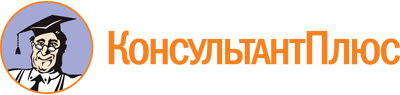 Постановление Правительства Тюменской области от 04.10.2019 N 356-п
(ред. от 16.01.2023)
"Об утверждении порядка взаимодействия Департамента здравоохранения Тюменской области и медицинских организаций, подведомственных Департаменту здравоохранения Тюменской области, с организаторами добровольческой (волонтерской) деятельности, добровольческими (волонтерскими) организациями при содействии в оказании медицинской помощи в организациях, оказывающих медицинскую помощь"Документ предоставлен КонсультантПлюс

www.consultant.ru

Дата сохранения: 30.06.2023
 Список изменяющих документов(в ред. постановлений Правительства Тюменской области от 28.05.2021 N 309-п,от 16.01.2023 N 6-п)Список изменяющих документов(в ред. постановлений Правительства Тюменской области от 28.05.2021 N 309-п,от 16.01.2023 N 6-п)